The CSEA/SCÉA Community Art Education Award 							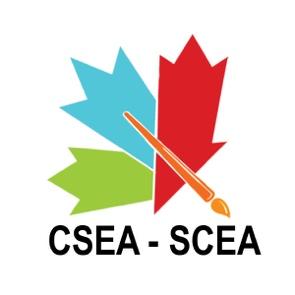 Criteria for Committee SelectionThe CSEA/SCÉA mandateWe are dedicated to the visual arts as essential to student learning in schools, colleges, universities, community settings and other venues, because art education is the conduit to holistic human growth and development, both affective and cognitive. The visual arts are implicit in and expressive of culture. Engagement in and with the visual arts has the power to transform who we are individually and collectively.Community art educators or community art organizations in Canada can be nominated for this award. The nominee should demonstrate:leadership in community art organization,a significant contribution to art education locally and beyond, the mandate of the CSEA/SCÉA.Ratings for strength and alignment of evidence:Further comments: 4Outstanding evidence provided from peers, students, and nominee to support criterion. Alignment between multiple sources of evidence is clear for this criterion. 3Strong evidence provided from peers, students, and nominee to support criterion, with some gaps evident. 2Moderate evidence provided from peers, students, and nominee to support criterion, with gaps evident. Alignment between multiple sources of evidence unclear for this criterion. 1Little to no evidence is provided from peers, students, and nominee to support criterion. Criteria for CSEA/SCÉA Community Art Education AwardRanking 1-4 CommentsThe individual or arts organization is highly active in community art education.The individual or arts organization shows leadership in community art education, and significant public engagement.The individual or arts organization shows evidence of addressing inclusivity and diversity in their teaching and/or programming.The individual or arts organization’s work upholds the principles that broadly inform the mandate of the CSEA/SCÉA.Total Score